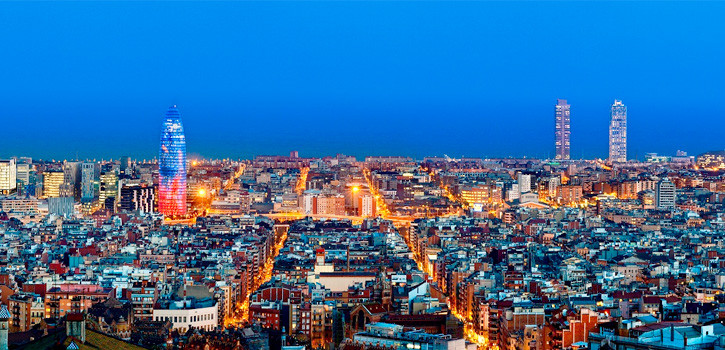 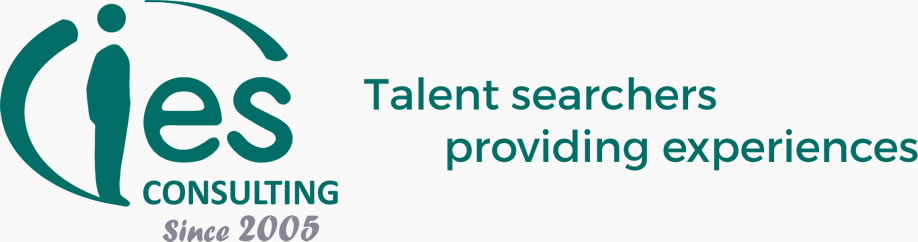 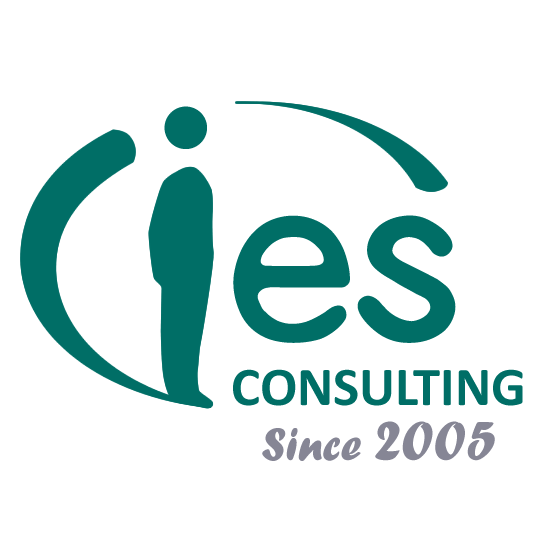 Asystent ds. rezerwacji oraz marketingu w agencji wynajmu mieszkań Gdzie: Barcelona, HiszpaniaRozpoczęcie praktyk: maj-czerwiec 2017Czas Trwania: 4-6 miesięcyRynek nieruchomości specializujący się w wypożyczaniu apartamentów stał się bardzo ważnym sektorem w Barcelonie. Jest to wspaniałe środowisko do odbywania praktyk, w którym to student będzie miał możliwość dowiedzenia się o handlu, obsłudze klienta oraz o marketingu.Godnym odnotowania jest to, iż firma ta składająca się z 10-20 osób, gościła studentów od 2013 roku, oferując bogate szkolenia podczas trwania praktyk.Zakres obowiązków:Jest to praktyka w sektorze nieruchomości z zakresu rezerwacji oraz marketingu. Student będzie odpowiedzialny za:Obsługa klienta poprzez telefon oraz mailCheck-in oraz Check-outAktualizowanie rezerwacjiNegocjowanie z klientamiFakturowanie oraz odbieranie płatnościAktualizowanie cen oraz treści na stronie internetowejPublikowanie ofert mieszkań w sieciPrace administracyjneOglądanie mieszkań z klientamiUdzielanie informacji turystycznej oraz poradProfil poszukiwanego kandydata:Doskonałe umiejętności komunikacyjnePodejście zorientowane na klientaSumienność i wysokie zdolności organizacyjneStudia:	Biznes, LingwistykaJęzyki: angielski B2, hiszpański A2Oferujemy: Wynagrodzenie 400€ + transport publicznyWiecej ofert praktyk zagranicznych znajdziesz na naszej stronie internetowej: https://www.ies-consulting.pl/ Aby odbyć praktyki w Hiszpanii wymagana jest umowa o praktyki podpisana przez uczelnię.